附件2面试防疫指南一、如实登记个人健康状况所有考生进入考场前应出示健康码、个人14天内行动轨迹（手机查询）和承诺书（附件3）。如因个人问题无法提供上述材料，影响参加考试的，后果自负。对考前14天内有发热、咳嗽、乏力、鼻塞、流涕、咽痛、腹泻等症状人员，要及时就医，并且提供新冠肺炎病毒核酸检测证明，结果阴性的可参加招聘考试，严禁带病进入考场。个人活动轨迹查询方法：1.电信手机用户 编辑短信“CXMYD#身份证号码后四位”发送至10001，授权回复“Y”后，实现“漫游地查询”，可查询手机号近15天内的途径地信息。2.联通手机用户 编辑短信“CXMYD#身份证号码后四位”发送至10010，可查询近30天的全国漫游地信息。3.移动手机用户 编辑短信“CXMYD”发送至10086，再依据回复短信输入“身份证号码后四位”，可查询近30天内去过的省（市、区）。4.个人活动轨迹(行程卡）微信查询方法 登陆个人微信APP,点击“发现”，搜索“国务院客户端”小程序，在便民服务栏内点击“防疫行程卡”，绑定手机号，获取验证码并输入验证码，即可查询。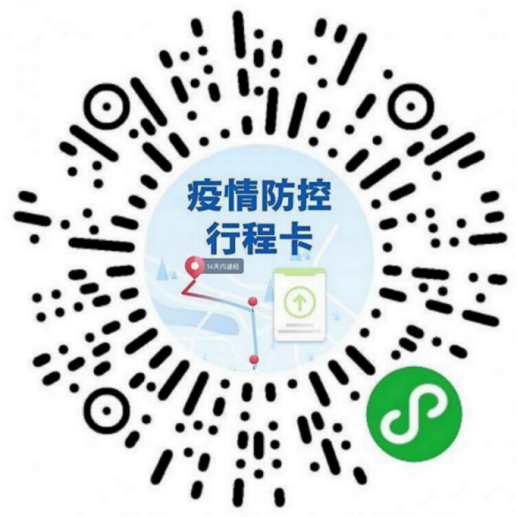 二、考试当日注意事项在考试当天，所有考生准备前往考场时，应在家先自测体温，如有发热、咳嗽、乏力、鼻塞、流涕、咽痛、腹泻等症状的，应及时就医，经核实排查无异常的（需提供医院证明）可按规定时间参加考试；如核实有异常情况需进一步排查的，则终止参加此次招聘考试（因考生个人原因造成的延误责任自负，不再另行组织考试）。如无以上症状可前往考试，要佩戴好符合一次性使用医用口罩标准或相当防护级别的口罩。最好采取步行、自行车、私家车前往考场，如乘坐公共交通时应注意个人防护，不与他人交谈，与他人保持合理间距。如在测温点发现体温≥37.3℃的人员，应跟随医护人员到临时医疗点进行核实排查，如经核实无发热的可正常参加考试；如经核实有发热的，建议做好个人防护及时到医院发热门诊就诊，避免乘坐交通工具。考试期间须如出现发热等不适时，应当及时告知监考老师，并立即停止答题，配合跟随工作人员到临时医疗观察点进行核实排查，经核实排查无异常的可继续回到考场参加考试；如核实有异常情况的，则由医护人员立即带往定点医院发热门诊就诊。经在考场监测发现出现发热等异常症状需到医院进一步诊断排查的考生，终止参加此次招聘考试（责任自负，不再另行组织考试）。三、风险管控地区管控要求1.本人或密切接触的家庭成员为确诊病例、无症状感染者、疑似病例、密切接触者、次密切接触者的，不予参加考试；2.2021年12月18日（含）以来有广东省深圳市、12月19日（含）以来有河南省许昌市、12月20日（含）以来有河南省郑州市、12月25日（含）以来有河南省安阳市以及天津市津南区和南开区、12月28日（含）以来有河南省周口市、12月31日（含）以来有河南省商丘市、2022年1月3日（含）以来有河南省信阳市旅居史的人员，须持48小时内1次核酸检测阴性证明方才能入校考试；3.有发热、咳嗽、腹泻、嗅觉(味觉)减退、皮疹等症状的需治愈且排除新冠肺炎感染的，需提供医院证明方可入校考试；4.无上述情况在琼的考生，凭健康码、手机查询个人14天内行动轨迹（行程卡信息）、个人身份证原件、面试通知单和防疫承诺书参加面试；11.如国家、海南省、文昌市疫情防控规定如有最新变化的，按照最新要求执行。四、其他要求请各位考生务必提高警惕，自觉主动配合做好面试期间疫情防控工作，如出现任何影响疫情防控工作的个人行为，将由本人承担相关法律责任。                                                                                    2022年1月11日